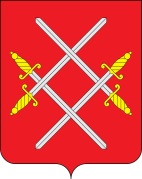 АДМИНИСТРАЦИЯ РУЗСКОГО ГОРОДСКОГО ОКРУГАМОСКОВСКОЙ ОБЛАСТИПОСТАНОВЛЕНИЕ от ________ №_________О внесении изменений в Положение о размере и порядке частичной оплаты стоимости обучения детей в муниципальных учреждениях дополнительного образования в сфере культуры Рузского городского округа, утвержденное постановлением Администрации Рузского городского округа от 10.07.2023 №3868В целях упорядочения взимания частичной оплаты стоимости обучения детей в муниципальных учреждениях дополнительного образования в сфере культуры Рузского городского округа, в соответствии с Законом Российской Федерации от  09.10.1992 № 3612-1 «Основы законодательства Российской Федерации о культуре», Федеральным законом от 29.12.2012 № 273-ФЗ «Об образовании в Российской Федерации», Федеральным законом от 06.10.2003  № 131-ФЗ «Об общих принципах организации местного самоуправления в Российской Федерации», руководствуясь Уставом Рузского городского округа Московской области, Администрация Рузского городского округа постановляет: 	1. Внести в Положение о размере и порядке частичной оплаты стоимости обучения детей в муниципальных учреждениях дополнительного образования в сфере культуры Рузского городского округа, утвержденное постановлением Администрации Рузского городского округа от 10.07.2023 №3868 «Об утверждении Положения о размере и порядке частичной оплаты стоимости обучения детей в муниципальных учреждениях дополнительного образования в сфере культуры Рузского городского округа» (далее - Положение) следующие изменения:1.1. Пункт 2.3 раздела 2 «Порядок расчета» Положения изложить в следующей редакции:«2.3 Расчет себестоимости обучения одного учащегося в год за счет всех источников финансирования определяется по формуле:СО = (ПСУ / КУ)*30%, где СО - себестоимость обучения одного учащегося в год в рублях за счет всех источников финансирования;ПСУ - полная себестоимость услуги, определяется на основании расчета объема нормативных затрат на оказание муниципальных услуг и нормативных затрат на содержание имущества на очередной финансовый год;КУ - количество получателей услуги исходя из списочного состава обучающихся.».1.2. Пункт 1 Приложения №2 «Размер частичной оплаты стоимости обучения детей в муниципальных учреждениях дополнительного образования в сфере культуры Рузского городского округа» Положения дополнить строкой следующего содержания:	2. Опубликовать настоящее постановление в официальном периодическом печатном издании, распространяемом в Рузском городском округе, и разместить на официальном сайте Рузского городского округа Московской области в сети «Интернет».3.  Настоящее постановление вступает в силу с 01.09.2023.	4. Контроль за исполнением настоящего постановления возложить на Заместителя Главы Администрации Рузского городского округа Московской области Шахбабяна А.А.Глава городского округа                                                             Н.Н. Пархоменко«Наименование услугиЕдиница измеренияЦена (руб.)1. Реализация дополнительных общеразвивающих программ- вокально-хоровая1 уч-ся/1 мес.900».